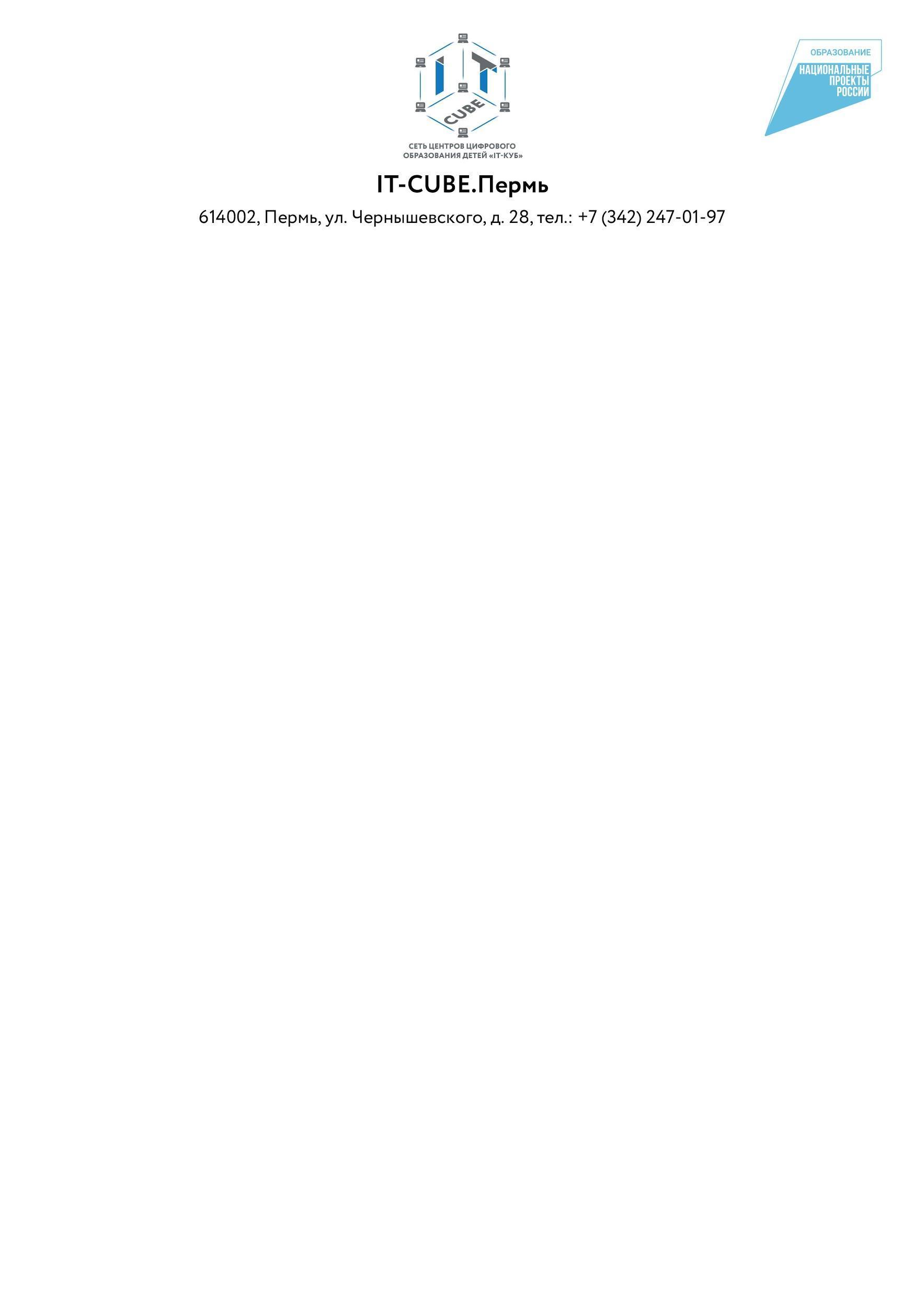 Информационное письмо о соревнованиях DATACUP 2022Центр цифрового образования детей «IT-КУБ.Пермь» открывает регистрацию на соревнования по скоростному поиску информации DATACUP 2022 для детей и подростков от 10 до 17 лет.DATACUP — это индивидуальная онлайн-игра с личным результатом по скоростному поиску информации в сети Интернет. Соревнование длится 45 минут и состоит из 15 вопросов, задаваемых последовательно. Для ответа дается 3 минуты, чем быстрее участник дает ответ, тем больше баллов может получить. Побеждает участник, набравший больше всего баллов и потративший на решение вопросов меньше всего времени. Во время игры участник может пользоваться любой поисковой системой.Участвовать могут дети и подростки, проживающие на территории Российской Федерации. Все участники делятся на 2 возрастные категории 10-13 лет, 14-17 лет и далее оцениваются и награждаются в рамках своей возрастной категории.Регистрация участников проходит на сайте datacup.itcube59.ru и заканчивается за 2 часа до начала соревнования. Само соревнование состоится 3 декабря в 14:00 по пермскому времени (в 12:00 по московскому времени).Контактная информацияСайт соревнований и регистрация http://datacup.itcube59.ru/ Телеграм-канал с официальной информацией https://t.me/itcube59datacup Чат для участников https://t.me/joinchat/DJ_MThqY54dqrpYL7McjMQ 